Little Friends Preschool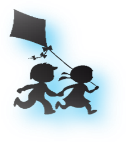 Parent NotificationforIntegrated Pest ManagementProgramDear Parents,Little Friend Preschool is required by the Illinois Department of Public Health (IDPH) to provide information to parents and guardians about nonexempt pesticides we expect to use in the coming year.  This notification will include the pesticide name, active ingredient(s), and information on pesticides and their alternatives.Little Friends Preschool uses an integrated pest management (IPM) approach to managing ants, rodents, and other pests.  Our goal is to protect the health of our children and staff and the environment by reducing pesticide use.  Prevention is critical to this approach, and we work hard to keep pests out of our facility, and remove their access to food, water and shelter.When pest enter our facility, our staff tries to use non-chemical and least-harmful methods to deal with them.  Occasionally, we use pesticides to manage these pest problems.  Pesticides are only used as a last resort.  Certain pesticides, such as self-contained baits or traps, and gels or pastes used in cracks and crevices, are exempt from the requirements.  They are applied in ways that limit children’s exposure and contain non-toxic or least harmful substance.Parents and guardians may also request to be notified about individual pesticide application throughout the year.  Beginning January 1, 2022, parents and guardians who choose to be included in this registry will be notified at least 3 days before non-exempt pesticides (such as sprays and foggers) are applied.  If you would like to be notified every time a non-exempt pesticide is applied, please complete and return the attached from and return it to the Director.For more information on pesticides and integrated pest management see Little Friends Preschool’s Integrated Pest Management Summary.  If you have any question, please contact Linnette Nieves, IPM Coordinator at 773-317-9900.Sincerely,LITTLE FRIENDS PRESCHOOL